_____________________________The 40th meeting of the ITU-T/ISO/IEC Joint Collaborative Team on Video Coding (JCT-VC) is planned to be held as an online-only meeting, due to the travel and gathering restrictions resulting from the COVID-19 pandemic. (It had previously been planned to be in Geneva, CH, at the ITU headquarters facilities, under the auspices of (and collocated with) a corresponding meeting of ITU-T SG16.)Registration for the meeting (item 4 below) remains a requirement. Accordingly, remote participation details will be provided ONLY to successfully registered participants.Participating experts are requested to subscribe to the JCT-VC email reflector described below for teleconference access details and other further announcements.The JCT-VC meeting is planned to begin at approximately 1300 hours UTC on Wednesday 24 June 2020 and will end by 2359 UTC on Wednesday 1 July 2020. The plans for specific meeting sessions and times are subject to change, as further explained below.Further information about the JCT-VC and its work can be found at https://www.itu.int/en/ITU-T/studygroups/2017-2020/16/Pages/video/jctvc.aspx.Below is some information relating to the arrangements for the meeting:1)	The contribution document registration, submission and archive site for the JCT-VC is http://phenix.int-evry.fr/jct/.2)	As agreed at the April 2020 teleconference meeting, the contribution document deadline for this JCT-VC meeting will be Tuesday 16 June 2020, to enable study of contributions prior to the meeting.3)	A contribution document template for the JCT-VC meeting, JCTVC-ANxxxx.docx is available at the site identified in item 1 above and at http://wftp3.itu.int/av-arch/jctvc-site/2020_04_AN_Virtual/. The document template contains important information about preparing and submitting contribution documents. Please read the instructions carefully if you plan to submit a contribution. Meeting notes, written in the form of a draft meeting report, will also be made available at that site during and after the meeting.4)	The link to the pre-registration site for the JCT-VC meeting (and the accompanying JVET meeting) is https://www.itu.int/net4/CRM/xreg/web/Registration.aspx?Event=C-00007811.
ITU has recently changed its registration system. In order to register, you will need an ITU account (previously called TIES accounts or ITU Guest accounts) that can be created for free if you don't have one. Links are available right below the sign-in button at the registration page that enable account creation, password reset or profile update.
All participants are urged to pre-register as soon as possible, and not later than 15 June 2020, to enable appropriate processing.5)	Participants are encouraged to subscribe to the JCT-VC email reflector at https://lists.rwth-aachen.de/postorius/lists/jct-vc.lists.rwth-aachen.de. Additional important information for the meeting will be announced on the reflector.6)	You need to hold certain qualifications in order to be allowed to attend the JCT-VC meeting. It is your responsibility to understand and fulfil those requirements. If you are properly qualified to participate either in ITU-T SG 16 or ISO/IEC JTC 1/SC 29/WG 11 (MPEG), then you are also qualified to participate in the JCT-VC meeting. If you do not understand what qualifications are needed to attend, you may consult Gary Sullivan (garysull@microsoft.com) or Jens-Rainer Ohm (ohm@ient.rwth-aachen.de) for assistance.7)	The proposed agenda for the JCT-VC meeting, for development and maintenance of the High Efficiency Video Coding (HEVC) standard (Rec. ITU-T H.265 | ISO/IEC 23008-2) and its format range (RExt), scalability (SHVC), multi-view (MV-HEVC), 3D (3D-HEVC), screen content coding (SCC), and high-dynamic-range (HDR) extensions, the Advanced Video Coding (AVC) standard (Rec. ITU-T H.264 | ISO/IEC 14496-10) and its extensions, and associated conformance test sets, reference software, verification testing, non-normative guidance information, and coding-independent code point specifications, is as follows:Opening remarks and review of meeting logistics and communication practicesIPR policy reminder and declarationsContribution document allocationReports of ad hoc group activitiesReview of results of previous meetingConsideration of contributions and communications on project guidanceConsideration of errata reports and needs for maintenance and enhancements of the HEVC standard and its associated conformance test specification and reference softwareConsideration of proposals and preparations toward finalization of in-progress draft specifications of additional supplemental enhancement information metadata for the HEVC standardConsideration of errata reports and needs for maintenance and enhancements of supplemental enhancement information and video usability information metadata for the HEVC standardConsideration of errata reports and needs for maintenance and enhancements of technical reports (a.k.a. supplements) on HDR/WCG video coding and usage of video signal type code point identifiersConsideration of information contributions and non-normative guidance relevant to the HEVC standardConsideration of errata reports and needs for maintenance and enhancements of the AVC standard (esp. regarding errata reports and supplemental enhancement information)Consideration of errata reports and needs for maintenance and enhancements of the specification of coding-independent code points for video signal type identificationCoordination activities relating to the work of the JCT-VCApproval of output documents and associated editing periodsFuture planning: Determination of next steps, discussion of working methods, communication practices, establishment of coordinated experiments (if any), establishment of AHGs, meeting planning, refinement of expected standardization timelines, other planning issuesOther business as appropriate for considerationThe meeting will start with general status review and reports of ad hoc group activities and will then proceed with other matters. Meeting sessions may be held on all days, including weekend days, and evening meeting sessions outside of ordinary business hours may also be held. Session times will be selected to try to accommodate the needs of the participants in various time zones around the world. The plans for specific meeting sessions and times are subject to change. Details of scheduling will be posted at the calendar link on the JCT-VC document archive site (see item 1 above).Yours faithfully,Gary J. Sullivan and Jens-Rainer OhmChairmen of the Joint Collaborative Team on Video Coding (JCT-VC) of ITU-T SG 16 WP 3 and ISO/IEC JTC 1/SC 29/WG 11_______________________________Joint Collaborative Team on Video Coding (JCT-VC)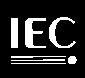 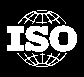 of ITU-T SG 16 WP 3 and ISO/IEC JTC 1/SC 29/WG 1140th Meeting: by teleconference, 24 June – 1 July 2020Document: JCTVC-AN_Logistics (v1)Title:Meeting announcement for the 40th JCT-VC meeting (by teleconference, 24 June – 1 July 2020)Meeting announcement for the 40th JCT-VC meeting (by teleconference, 24 June – 1 July 2020)Meeting announcement for the 40th JCT-VC meeting (by teleconference, 24 June – 1 July 2020)Status:Meeting announcement issued by the chairmen of the JCT-VCMeeting announcement issued by the chairmen of the JCT-VCMeeting announcement issued by the chairmen of the JCT-VCPurpose:AnnouncementAnnouncementAnnouncementAuthor(s) or
Contact(s):Gary Sullivan
Microsoft Corp.
1 Microsoft Way
Redmond, WA 98052 USAJens-Rainer Ohm
Institute of Communication Engineering
RWTH Aachen University
Melatener Straße 23
D-52074 Aachen
Tel:
Email:

Tel:
Email:
+1 425 703 5308
garysull@microsoft.com

+49 241 80 27671
ohm@ient.rwth-aachen.deSource:JCT-VC chairmenJCT-VC chairmenJCT-VC chairmen